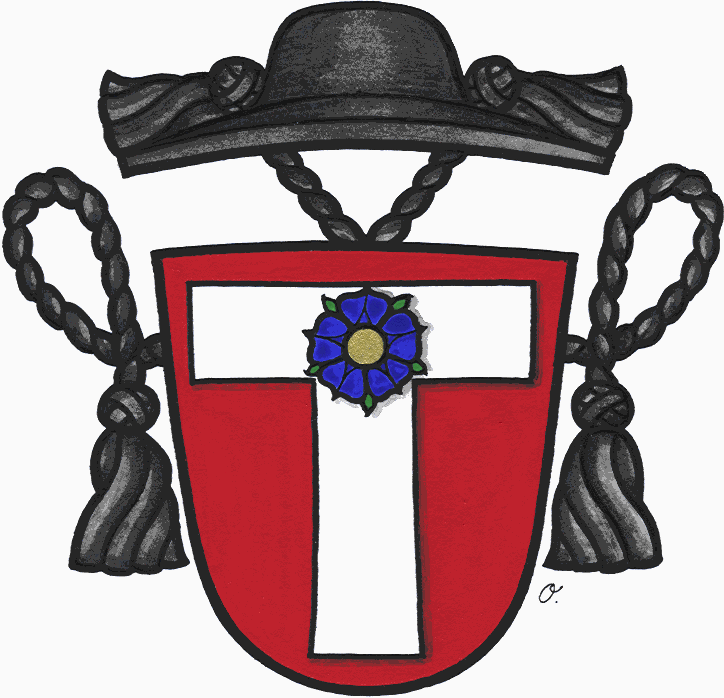   Římskokatolická farnost Hradec Králové  –  Nový Hradec Králové Svatováclavské náměstí 97, 500 08 Hradec Králové, tel.: 049/5264135FARNÍ POUŤ V ROCE MILOSRDENSTVÍKRÁLÍKY 25. ZÁŘÍ 20167:00			odjezd od kostela sv. Antonína na Novém Hradci			zastávky u FUTURA a u FORTNY (Zimní stadion)10:00			mše sv. v poutním kostele na Hoře Matky Boží11:30			oběd v poutním domě 14:00			společný duchovní program v kostele a v klášteře17:00			návrat domů19:00			plánovaný příjezdPavel Kamenický737 383 696 pavelhana@volny.czZájemci o účast na „Cyklopouti“ se hlásí u Pavla Kamenického ml.plánovaný odjezd v pátek 23. 9. v odpoledních hodinách603 594 965		kamenicky.pavel@gmail.comVše bude upřesněno na farních webových stránkách www.antonin.cz 